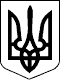 127 СЕСІЯ ЩАСЛИВЦЕВСЬКОЇ СІЛЬСЬКОЇ РАДИ7 СКЛИКАННЯРІШЕННЯ22.09.2020 р.                                      № 2548с. ЩасливцевеПро впорядкування адресиземельної ділянки Розглянувши заяву гр. *** (вх.№ ***) від 14.09.2020р.) про впорядкування адреси земельної ділянки, розташованої по вул. Виноградна, 17б в с. Генічеська Гірка, яка перебуває у власності заявника (реєстраційний номер об’єкта нерухомого майна в Державному реєстрі речових прав ***, номер запису про право власності ***), та надані документи, враховуючі, що по вул. Виноградній існує декілька окремих земельних ділянок з однаковою адресою, керуючись ст. *** Закону України «Про місцеве самоврядування в Україні», сесія Щасливцевської сільської радиВИРІШИЛА:1. Присвоїти земельній ділянці, яка перебуває у приватній власності               гр. ***  (реєстраційний номер об’єкта нерухомого майна в Державному реєстрі речових прав ***, номер запису про право власності ***), загальною площею 0,1498 га., для будівництва і обслуговування житлового будинку, господарських будівель і споруд нову адресу – вул. Виноградна, *** Г, с. Генічеська Гірка, Генічеський район, Херсонська область.2. Контроль за виконанням рішення покласти на постійну комісію Щасливцевської сільської ради з питань регулювання земельних відносин та охорони навколишнього середовища.Сільський голова                                                                     В.ПЛОХУШКО